   Smer: Medicinska sestra – Tehničar   I I godina    Udžbenik:  Farmakologija za 2. i 4. razred srednje medicinske škole (Data status 2012.god.)     Autori: Zoran Todorović, Radan Stojanović, Nevena Divac, Milica Prostran              PITANJA: Šta proučava farmakologija?Oblici lekovaDoze i doziranje lekovaNeželjena dejstva lekova Opšti anestetici- inhalacioni i intravenski opšti anesteticiLokalni anesteticiAnksiolitici i hipnotici (sedativni lekovi)AntidepresiviAntiepilepticiOpioidni (narkotički) analgeticiNesteroidni antiinflamatorni lekovi (NSAIL)Antimuskarinski lekoviAdrenergički lekoviHistamin i antihistaminiciLekovi za lečenje poremećaja srčanog ritma- antiaritmiciLekovi za lečenje arterijske hipertenzijeOrganski nitratiDiureticiLekovi koji deluju na lizu tromba (fibrinolitici)Antianemijski lekoviFarmakologija tečnosti i elektrolitaAntitusici, ekspektoransi i kiseonikLekovi koji smanjuju kiselost želudačnog soka i štite sluznicu Lekovi koji utiču na pokrete (motilitet) želuca i crevaLekovi koji utiču na povraćanjeInsulinOralni antidijabeticiHormonski kontraceptiviGlikokortikoidi i mineralokortikoidi Antibiotici- uopšteno o antibioticima, rezistencija na antibiotikePenicilini, Cefalosporini, Aminoglikozidni antibiotici, Tetraciklini, Makrolidni antibiotici, Sulfonamid i trimetoprimAntimikoticiAntivirusni lekovi (antivirotici) i antimalarici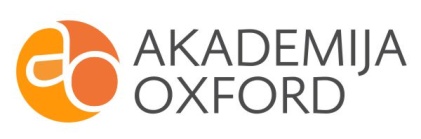 